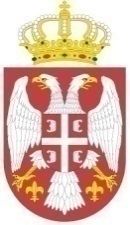 Република СрбијаАутономна Покрајина ВојводинаОпштина СентаПредседник ОпштинеБрој: 415-7/2023-IIДана: 24.11.2023. годинеС е н т аНа основу члана 44. става 1. тачке 5. Закона о локалној самоуправи („Службени гласник Републике Србије“, бр. 129/2007 и 83/2014 – др. закон, 101/2016 - др. закон, 47/2018 и 111/2021 - др. закон), члана 61. става 1. тачке 9. Статута општине Сента („Службени лист општине Сента“, бр. 4/2019), члана 16. става 6. Правилника о реализацији програма подршке за спровођење пољопривредне политике и политике руралног развоја за општину Сента у 2023. години ("Службени лист општине Сента", бр. 14/2023), а на предлог Комисијe за спровођење мера подршке руралном развоју општине Сента од  21.11.2023. године, Председник општине Сента дана 24.11.2023. године доноси следећу ОДЛУКУО ДОДЕЛИ БЕСПОВРАТНИХ СРЕДСТАВА РЕГИСТРОВАНИМ ПОЉОПРИВРЕДНИМ ПРОИЗВОЂАЧИМА СА ТЕРИТОРИЈЕ ОПШТИНЕ СЕНТА ЗА  ФИНАНСИРАЊЕ НАБАВКЕ КВАЛИТЕТНИХ ГРЛА ГОВЕДА, ОВАЦА, КОЗА ИЛИ СВИЊА ТОВНИХ РАСА, У 2023. ГОДИНИЧлан 1.(1) Бесповратна средства додељују се следећим регистрованим пољопривредницима за  финансирање набавке квалитетних грла говеда, оваца, коза или свиња товних раса, у 2023. години: Члан 2.Право на исплату бесповратних средстава због недостатка истих нису остварили следећи пријављени на јавни позив:Члан 3.Право на исплату бесповратних средстава нису остварили  - јер не испуњавају услове, следећи пријављени на јавни позив:Члан 4.Права и обавезе корисника бесповратних средства и општине Сента регулисаће се уговором.Члан 5.Уговор о додели бесповратних средстава са корисником истих биће закључен  најкасније до 10.12.2023. године.О б р а з л о ж е њ еДана 30.10.2023. године Председник општине Сента расписао је Јавни позив за доделу бесповратних средстава регистрованим пољопривредницима за финансирање набавке квалитетних грла говеда, оваца, коза или свиња товних раса.Јавни позив је објављен дана 30.10.2023. године у "Службеном листу општине Сента", на огласној табли Општинске управе општине Сента, у просторијама месних заједница, као и на званичном сајту општине Сента www.zenta-senta.co.rs.У јавном позиву предвиђеном року за подношење пријаве, тј. до 14.11.2023. године пристигло је 63 пријавe.Комисија за спровођење мера подршке руралном развоју општине Сента на својој седници одржаној дана 21.11.2023. године је утврдила да 2 од пријављених кандидата по Јавном позиву нe испуњавају предвиђене услове.Комисија за спровођење мера подршке руралном развоју општине Сента је у складу са својим овлашћењима из члана 16. става 6. Правилника о реализацији програма подршке за спровођење пољопривредне политике и политике руралног развоја за општину Сента у 2023. години ("Службени лист општине Сента", бр. 14/2023), саставила листу могућих добитника бесповратних средстава који испуњавају услове за доделу бесповратних средстава. Листа регистрованих пољопривредника за додељивање бесповратних средстава је сачињена на основу начела права првенства што је прописано чланом 12. Правилника о реализацији програма подршке за спровођење пољопривредне политике и политике руралног развоја за општину Сента у 2023. години ("Службени лист општине Сента", бр. 14/2023), према следећем: - Уколико 2 или више подносилаца пријава имају једнак број бодова, предност има подносилац који у тренутку подношења пријаве располаже са мањом површином пољопривредног земљишта.- Уколико 2 или више подносилаца пријава имају једнак број бодова и у тренутку подношења пријаве располажу са једнаком површином пољопривредног земљишта, предност има подносилац који је раније поднео пријаву.Према члану 16. става 7. Правилника о реализацији програма подршке за спровођење пољопривредне политике и политике руралног развоја за општину Сента у 2023. години ("Службени лист општине Сента", бр. 14/2023), Одлуку о додели средстава доноси председник општине.ПОУКА О ПРАВНОМ СРЕДСТВУ: Против ове одлуке незадовољан кандидат по Јавном позиву може поднети жалбу Општинском Већу општине Сента у року од 15 дана од дана објављивања ове одлуке на званичној web презентацији општине Сента.На основу напред наведених донета је Одлука као у диспозитиву. ПОУКА О ПРАВНОМ СРЕДСТВУ: Против ове одлуке незадовољан кандидат по Јавном позиву може поднети жалбу Општинском Већу општине Сента у року од 15 дана од дана објављивања ове одлуке на званичној web презентацији општине Сента.Председник општине Сента						       	     Рудолф Цегледи с.р.Редни бројПрезиме и имеОдобрен износБодови1Барати Анико40,000.0022Пап Золтан40,000.0033Пап Јожеф8,500.0014Новак Ибоља40,000.0055Балиж Илдико40,000.0036Силађи Денеш40,000.0027Молнар Габор Валентин40,000.0068Урбан Ангела40,000.0049Хеђеши Габор40,000.00210Пап Јанош40,000.00111Хорват Катаи Ержебет40,000.00412Кормош Елеонора40,000.00313Уташи Гизела40,000.00414Нађ Мељкути Нандор40,000.00415Цегледи Ида40,000.00416Гал Габор40,000.00417Фајка Габор40,000.00218Новак Ђенђи40,000.00619Шерфезе Едит40,000.00420Варга Корнел40,000.00421Варга Ласло40,000.00222Барати Каталин40,000.00323Копас Золтан40,000.00224Деак Розалија40,000.00625Мучи Имре40,000.00226Хорват Катаи Чаба40,000.00227Ружа Роберт40,000.00428Боршош Балаж40,000.00229Балог Тибор40,000.00230Матаруга Роберт40,000.00331Шерфезе Роберт40,000.00432Шерфезе Хајналка40,000.00633Пап Роберт40,000.00234Пап Рудолф40,000.00435Ваштаг Петер40,000.00236Ђенеш Река31,500.00837Нађ Абоњи Жолт40,000.00438Нађ Абоњи Бела40,000.00139Ожвар Лајош40,000.00240Бало Петар40,000.00341Шош Беата40,000.00242Сереги Хелга40,000.00343Мачаи Јудит40,000.00244Рекович Ервин40,000.00245Молнар Габор Илдико40,000.00346Забош Флориан40,000.00647Калмар Кристиан40,000.00648Гал Ангела40,000.00249Хорват Катаи Даниел40,000.00450Новак Мариа40,000.00251Шош Иштван40,000.002Редни бројПрезиме и имеБодови1Дренковић Чаба02Колович Рудолф03Безег Атила04Забош Габор05Хорват Катаи Ервин06Кереши Ото07Нађ Абоњи Габор18Нађ Абоњи Золтан19Тот Ервин110Калмар Арпад1Редни бројПрезиме и име1Пинтер Арон2Бабин Вујица